Good morning Parents/Guardians of our Grad. Class of 2028 (K parents in 2015),My name is Mike Pledge & I’m your family’s school counsellor at Mundy Road Elementary. I’ll usually be at Mundy Road on Tuesday (all day) and Wednesday (AM or PM)I hope you are enjoying the last few days of summer and that you’re not feeling too apprehensive about your son or daughter starting school next week. If you’re Kindergarten aged child is not the first of your children to start school you are probably more at ease with the process than parents starting their first child. None the less, most parents are still worried about their child’s first days at school and want to help him or her to have a positive experience. As always, you play a vital role in how this big event in any child’s life, will unfold for your son or daughter. Follow this link clip (https://www.youtube.com/watch?v=r_5eiYIo1XM ) to a humorous animation with some tips about how to help your child start school successfully. It only runs about 4 minutes. I hope you find it useful & it makes you smile. It’s important that you take some time this week to talk about how your child is feeling about starting school and to share your feelings about him or her starting school. If you haven’t been to the school much yet, please bring your child to school for a look around and to play on the playground equipment. Try to frame your conversations about school very positively. Remind your child how much fun school was for you and how much fun you expect he/she will have as well. We will all benefit if you can instill a very positive feeling about school in your child.Remember your child will more likely feel confident about the journey he/she is commencing if you are presenting a confident feeling about the adventure as well. If necessary – pretend you’re confident. We have great kindergarten teachers at Mundy Road and we look forward to welcoming your child into the Mundy Road Elementary community.I hope I am able to say hello to you Tuesday or Wednesday morning. If I miss you when you’re dropping off your son or daughter it would be great if you could drop by my office to introduce yourself or say hi in the playground before or after school sometime in September.Best wishes!Mike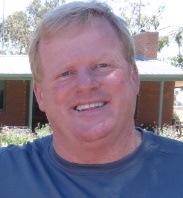 